                   AVENANT 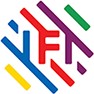 A LA CONVENTION DE STAGEau vu de la convention de stage signée le    ……             entre les parties  ORGANISME D'ACCUEILNom: 				 		 Représentée par:		  Adresse: Téléphone : 			 	 Email: 				 No SIREN ou SIRET:	  ………………….	Nature de l'activité de l'organisation:   STAGIAIRE Nom et prénom: 		  		 	Date et lieu de naissance: 	 Nationalité: 			 	 Adresse: 		Bâtiment C3, 144 Xuan Thuy, Cau Giay, Hanoi, VietnamTéléphone: 	     	 Email: 							 ETABLISSEMENT D'ENSEIGNEMENTNom: 			Institut Francophone International (IFI)Représenté par: 	Ngô Tự Lập  en qualité de : DirecteurAdresse:		Bâtiment C3, 144 Xuan Thuy, Cau Giay, Hanoi, VietnamTéléphone: 		(84-4) 3745 0173	Email: 			etudes.ifi@gmail.comARTICLE  1 : MODIFICATION DES DATES DE STAGE Le stage se déroulera à                       du :                     au                          . Durée du stage:                     moisDIRECTEUR DE L’IFIDIRECTEUR DE L’ORGANISME D’ACCUEILENCADRANTSTAGIAIRENgô Tự Lập